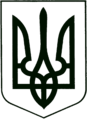 УКРАЇНА
МОГИЛІВ-ПОДІЛЬСЬКА МІСЬКА РАДА
ВІННИЦЬКОЇ ОБЛАСТІ   ВИКОНАВЧИЙ КОМІТЕТРІШЕННЯ№219Від 27.07.2017р.                                                             м. Могилів-ПодільськийПро видачу службового ордера на заселенняКеруючись ст. 30 Закону України „Про місцеве самоврядування в Україні”, ст.ст. 9, 15, 18, 31, 34, 38, 40, 118 Житлового кодексу України, правилами обліку громадян, які потребують поліпшення житлових умов і надання їм жилих приміщень в УРСР, затверджених постановою Ради Міністрів УРСР, Укрпрофради від 11.12.1984р., постановою від 4 лютого 1988р. № 37 «Про службові жилі приміщення», розглянувши лист голови житлової комісії - заступника начальника загону-начальника відділу забезпечення Могилів-Подільського прикордонного загону від 06.06.2017 року №721/2862 та матеріали житлової комісії,-                                  виконком міської ради ВИРІШИВ:1. Видати службовий ордер на заселення житла:    - кв. № ____ по вул. Дністровській, ____, гр. ____________________     склад сім’ї 1 чоловік, 3 кімнати, житловою площею 34,10кв.м.2. Головному спеціалісту з житлових питань управління житлово –    комунального господарства міської ради Кушніру П.П. здійснити заходи,     передбачені чинним законодавством, згідно даного рішення.3. Контроль за виконанням даного рішення покласти на заступника міського     голови з питань діяльності виконавчих органів Кригана В.І..         Міський голова	                                                         П. Бровко